Center of Innovative and Applied Bioprocessing (CIAB)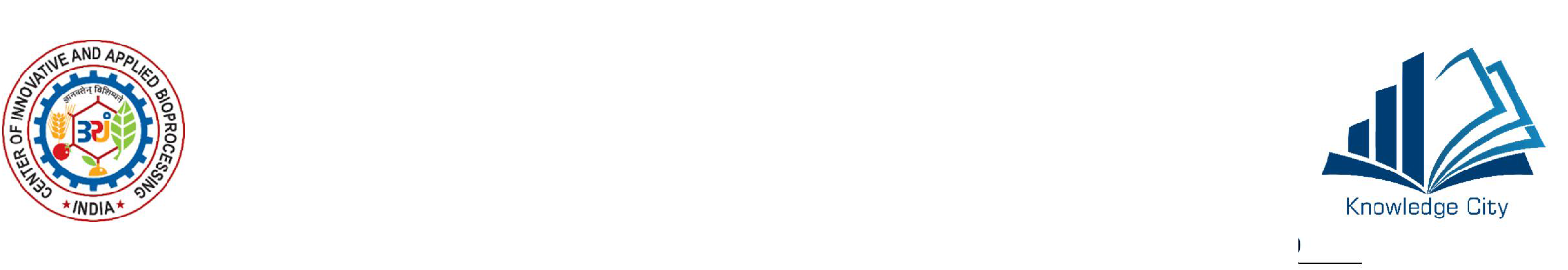 Knowledge City, Sector-81 Village MollyS.A.S Nagar, Mohali 160 306, Punjab, IndiaA National Institute under the Department of Biotechnology (Govt. of India)CIAB/1(62)/GAP-12/17-18/ Pur	20.02.2018CORRIGENDUMSUPPLY AND INSTALLATION ROTORY EVAPORATORAttention is invited to the limited Tender ref no. CIAB/1(62)/GAP-12/17-18/ Pur for the supply and Installation Rptory Evaporator. The tender opening date has been extended as:2.	The remaining specifications and term & conditions of the tender are remains same. The Chief Executive Officer, CIAB reserves the right to accept or reject any offer without assigning any reason.S/d (Hardip Singh)Store and Purchase Officerबसाइट/Website : www.ciab.res.in	दू रभाष/Tel : 0172-5221511	फै Cff/Fax : 0172-4990204CIAB/1(62)-GAP-12/17-18/ N-Pur	22.01.2018To,NOTICE INVITING QUOTATIONSealed Quotations are invited on behalf of Chief Executive Officer, CIAB, Mohali from reputed manufacturers/authorised distributors for the purchase of following items so as to reach latest by 14th February 2018 on or before 2.30 pm. The Quotations will be opened on the 14th February 2018 at 3.00 pm in the presence of tenderers, if any:General Conditions:Copies of three PO of similar model.We request you to mention the Make & Warranty period clearly in the quotation.Please attach the technical literature/ leaflets/Catalogue of the quoted model/item in the bid.Before quoting, please refer the instructions as per Annexure-‘1’carefully.Technical compliance Sheet as per Annexure‘2’duly filled to be submitted. We request you to fill the price bid format in Annexure‘3’and send the same to CIAB, Mohaliin a sealed envelope superscribing the tender ref No: by 14th February 2018 on or before 2.30PM.Offers received by E-mail/FAX will be summarily rejected.Price reasonability certificate as per Annexure-4 duly filled should be submitted alongwith bid.The bidders who meets the technical specification, will be considered for price comparison.The tenderer should submit EMD of Rs. 14000/- in form of Bank Demand Draft favouring, Chief Executive Officer, CIAB payable at Chandigarh/Mohali. The tender without EMD will be summarily  rejected.Stores and Purchase OfficerTel:  0172-5221522E-mail: spo@ciab.res.inINSTRUCTIONSAnnexure “1”Inquiry will be sent by UPC/Courier/Speed Post and CIAB will not be liable for any kind of Postal delay.The Quotation Should be addressed to the Executive Director CIAB, Mohali invariably giving on the envelop Reference No. With date and Due date with time.You should also submit the catalogue of product alongwith quotation.The Quantity mentioned in this inquiry and shall be deemed to be only approximate and will not in any manner be binding on the Institute.The quotation should be enclosed in a sealed envelope. Firms will quote separately for each article.The rates offered should be F.O.R Mohali.GST: To be quoted extra.In case of Ex-godown terms the amount of packaging forwarding freight etc. should clearly be indicated by percentage or lump sum amount.  Current rate of GST must be mentioned.The Institute is having exemption for the payment of Excise Duty under notification number 10/97 dated 01.03.1997 and Customs Duty under notification No.51/96 dated 23.07.1996. Hence Excise Duty and Customs Duty, if any, should be shown separately. No other charges than those mentioned clearly in the quotation will be paid.The delivery period should be specifically stated.  EX-Stock and earlier delivery may be preferred.The firms are requested to give detailed description and specifications together with the detailed drawings, printed leaflets and literature of the Article quoted. The name of the manufacturers and country of manufacture should also invariably be stated in the absence of these particulars the quotation is liable for rejection.Quotation should have minimum validity of 60 days from the date of opening.Late or delayed quotation will not be accepted.Executive Director has the right to reject to your quotations and to split up the requirements or relay any or all the above conditions without assigning any reason is reserved.The rates should be inclusive of installation. The payment will  released after complete supply and successful installation.ANNEXURE ‘2’FORMAT OF COMPLIANCE STATEMENT OF SPECIFICATIONSAnnexure “3”PRICE BIDWarranty Period: -Total bid price in Rupees  	AMC Charges (in figures and words):  	(after the expiry of Warranty Period)Seal and Signature of the Bidder:  	Name:  	Address:  	PRICE REASONABILITY CERTIFICATEANNEXURE “4”This is to certify that we have offered the maximum possible discount to you in our Quotation No. 	dated	for (Currency)	.We would like to certify that the quoted price are the minimum and we have not quoted the same item on lesser rates than those being offered to CIAB to any other customer nor they will do so till the validity of offer or execution of purchase order, whichever is later.Seal and Signature of the tendererTender ReferenceAs per TenderExtended asCIAB/1(62)GAP_12/ 17-18/ PurTender Opening Dated:  15.02.2018Extended Tender Opening Dated: 08.03.2018SnoDescriptionQty (No.)1.Rotary Evaporator, Vacuum Pump and ChillerSpecifications for rotary evaporator with vacuum pump and chillerVertical condenser with motorized Lift, auto Lift in case of power loss.DC brushless motor drive with speed range up to 280 rpm.Large cooling surface area 1500 cm2.PTFE vacuum seal with non-sticking quick release.LCD display for centrally controlling all process parameters of a Rotavapor like rotation speed, bath temperature, pressure etc.Equipment facilitated with a bath for water and oil heating applications with temperature range RT to 180˚C.Bath capacity of 3 litres or more.Heating bath can accommodate up to 2 litres or more of evaporation and receiving flask.Safety temperature circuit with IP21/IP20 protection.Locking function of heating bath for avoiding accidental changes of settings.Receiver and evaporation flask per each of rotary evaporator must be given as accessories additionally.Chemically resistant PTFE diaphragm vacuum pump with Woulf bottle and vacuum controller with large digital display for centralised control of process parameters and automatic aeration.Vacuum pump suction capacity of 1.2 m3/h or more and vacuum level up to 10±2 mBar or less.Fully compatible with the assembly i.e. Rotary evaporator and chiller.Chiller for all standard applications.Temperature range of -5 C to RT with 400 W or above.Coolant volume 3 litres or more.01Low noise level.Rotary evaporator, vacuum pump and chiller should be from same brand.Safety drain and filters for easy handling and cleaning.Name of specifications/part / Accessories/Terms & Conditions of tender enquirySpecifications of  quoted Model/ ItemComplianceWhether “YES” Or “NO”Deviation, if any, to be indicated in unambiguous termsWhether the compliance / deviation is clearly mentioned in technical leaflet/ literature1. Vertical condenser with motorized Lift, auto Lift in case of power loss.2. DC brushless motor drive with speed range up to 280 rpm.3.  Large   cooling  surface   area 1500 cm2.4.  PTFE vacuum seal with non- sticking quick release.5. LCD display for centrally controlling all process parameters of a Rotavapor like rotation speed, bath temperature, pressure etc.6.  Equipment facilitated with abath for water and oil heating applications with temperature range RT to 180˚C.7.  Bath  capacity  of  3  litres  ormore.8.  Heating	bath	canaccommodate up to 2 litres or more of evaporation and receiving flask.9.  Safety   temperature   circuitwith IP21/IP20 protection.10.Locking  function  of  heatingbath  for avoiding  accidental changes of settings11.Receiver    and    evaporation flask   per   each   of   rotaryevaporator must be given as accessories additionally.12.Chemically	resistant	PTFEdiaphragm vacuum pump with Woulf bottle and vacuum controller with large digital display for centralised control of process parameters and automatic aeration.13.Vacuum pump suction capacity of 1.2 m3/h or more and vacuum level up to 10 ±2 mBar or less.14.Fully compatible with the assembly i.e. Rotary evaporator and chiller.15.Chiller	for	all	standard applications.16.Temperature  range  of  -5  C to RT with 400 W or above.17.Coolant  volume  3  litres  or more.18.Low noise level.19.Rotary evaporator, vacuum pump and chiller should be from same brand.20.Safety  drain  and  filters  for easy handling and cleaning.S.No.DescriptionUoMQtyRateGSTTotal Value1Rotary evaporator with vacuum pump and chillerVertical condenser with motorized Lift, auto Lift in case of power loss.DC brushless motor drive with speed rangeup to 280 rpm.Large cooling surface area 1500 cm2.PTFE vacuum seal with non-sticking quick release.LCD display for centrally controlling allprocess parameters of a Rotavapor like rotation speed, bath temperature, pressure etc.Equipment facilitated with a bath for water and oil heating applications with temperature range RT to 180˚C.Bath capacity of 3 litres or more.Heating bath can accommodate up to 2 litres  or more of evaporation and receiving flask.Safety temperature circuit with IP21/IP20protection.Locking function of heating bath for avoiding accidental changes of settings.Receiver and evaporation flask per each ofrotary evaporator must be given as accessories additionally.Chemically resistant PTFE diaphragm vacuum pump with Woulf bottle and vacuum controller with large digital display for centralised control of process parameters and automatic aeration.Vacuum pump suction capacity of 1.2 m3/hor more and vacuum level up to 10 ±2 m Bar or less.Fully compatible with the assembly i.e.Rotary evaporator and chiller.Chiller for all standard applications.Temperature range of -5 C to RT with 400 W or above.Coolant volume 3 litres or more.Low noise level.Nos.01Rotary evaporator, vacuum pump and chillershould be from same brand.Safety drain and filters for easy handling and cleaning.